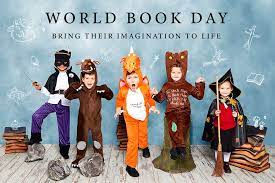 Thursday 2nd March 2023 at Strathfoyle Nursery SchoolChildren can dress up as their favourite character for that day